Vorabendprogramm zum Internationalen Vermögensschadenhaftpflicht Kongress am 17.05.2017 I 16 Uhr 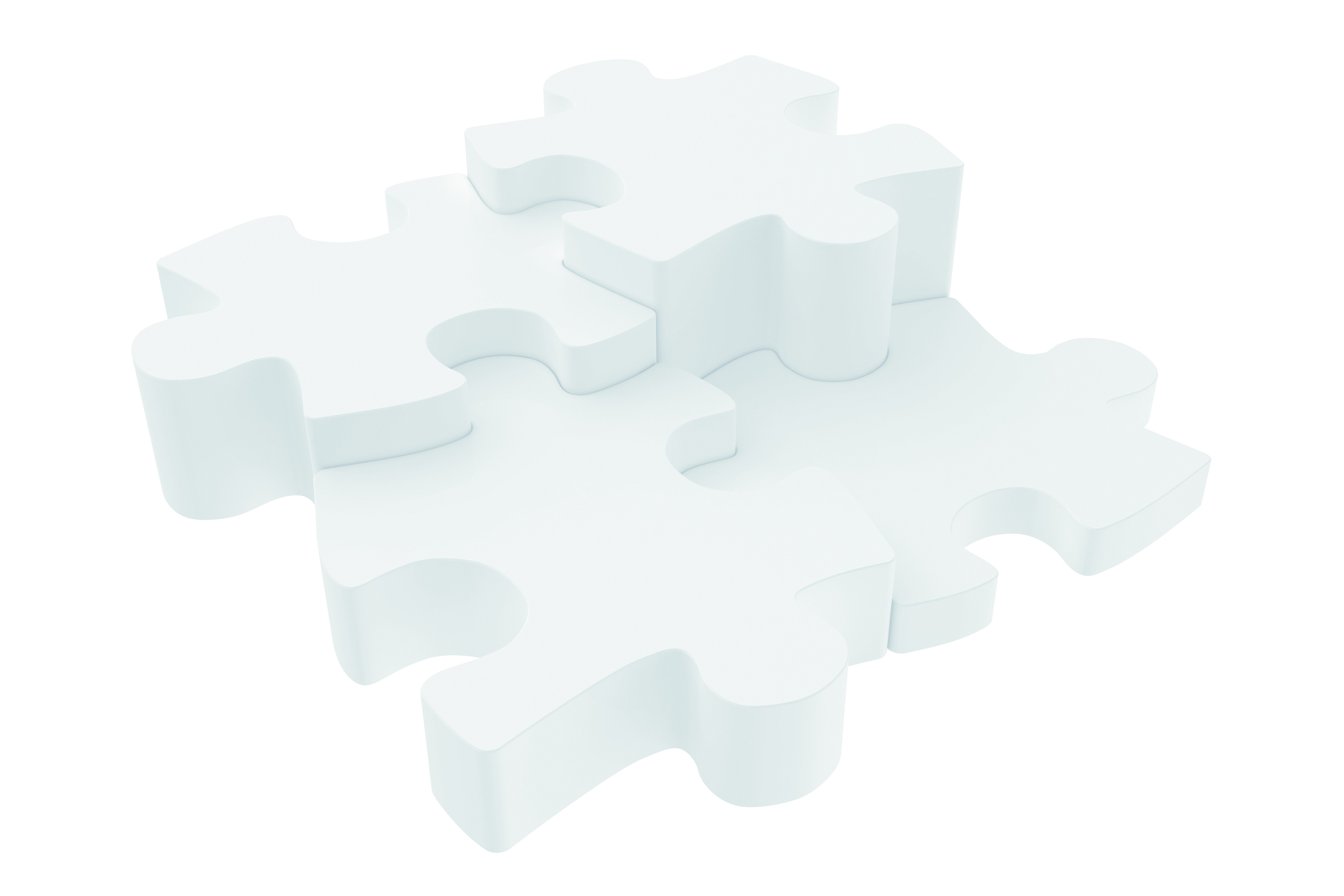 Programm:16.00 Uhr		Abfahrt vom Eventhotel Pyramide16.45 Uhr		Einstündige Führung durch das Schloss Schönbrunn17.45 Uhr		Abfahrt zum Eventhotel Pyramide20.00 Uhr		Abendessen im Krug Gumpoldskirchen 24.00 Uhr		Ankunft am Eventhotel Pyramide Die Teilnahme an dem Vorabendprogramm steht nur Mitglieder des DGVH e.V. zu.Bitte teilen Sie mir Ihre Teilnahme am Abendprogramm bis spätestens 01.05.2017 unter assistenz@dgvh.de mit. 